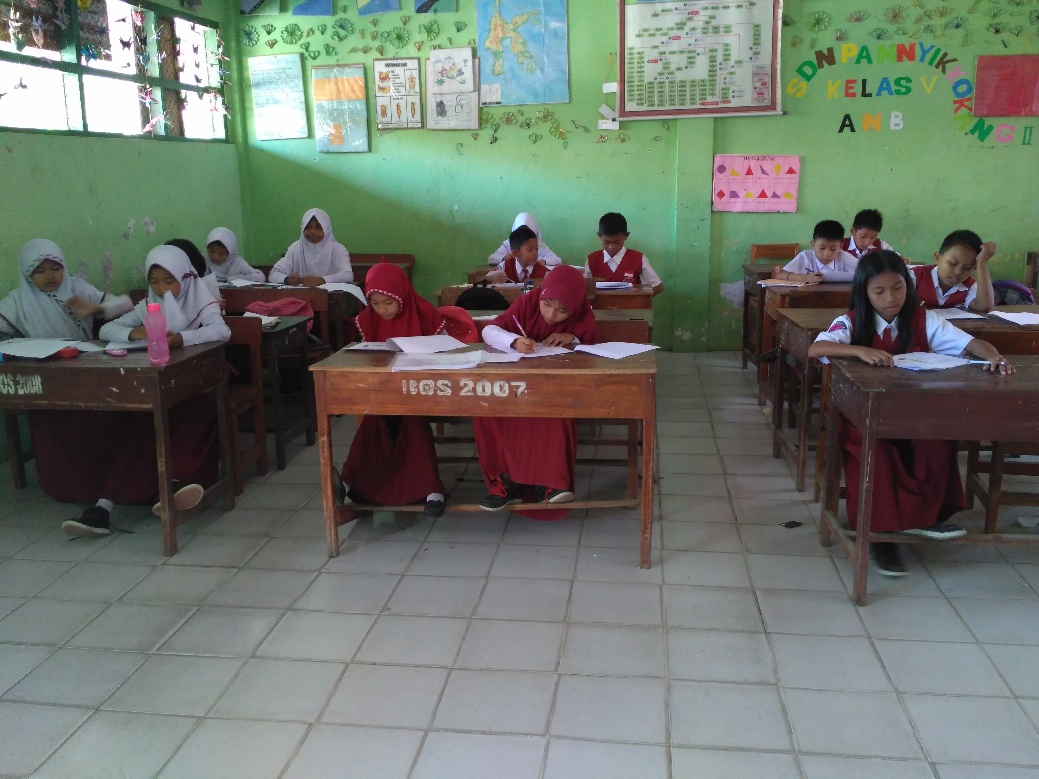 Pemberian Pretest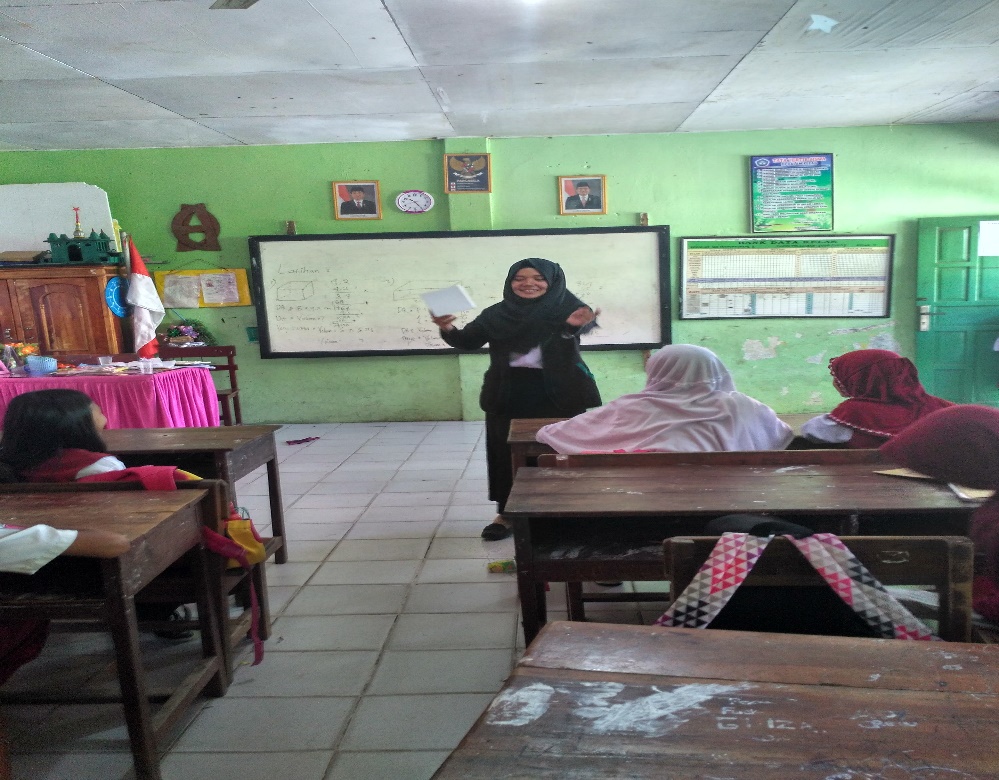 Menghubungkan Materi dengan Lingkungan Sekitar dengan bantuan benda berbentuk bangun ruang (Relevance)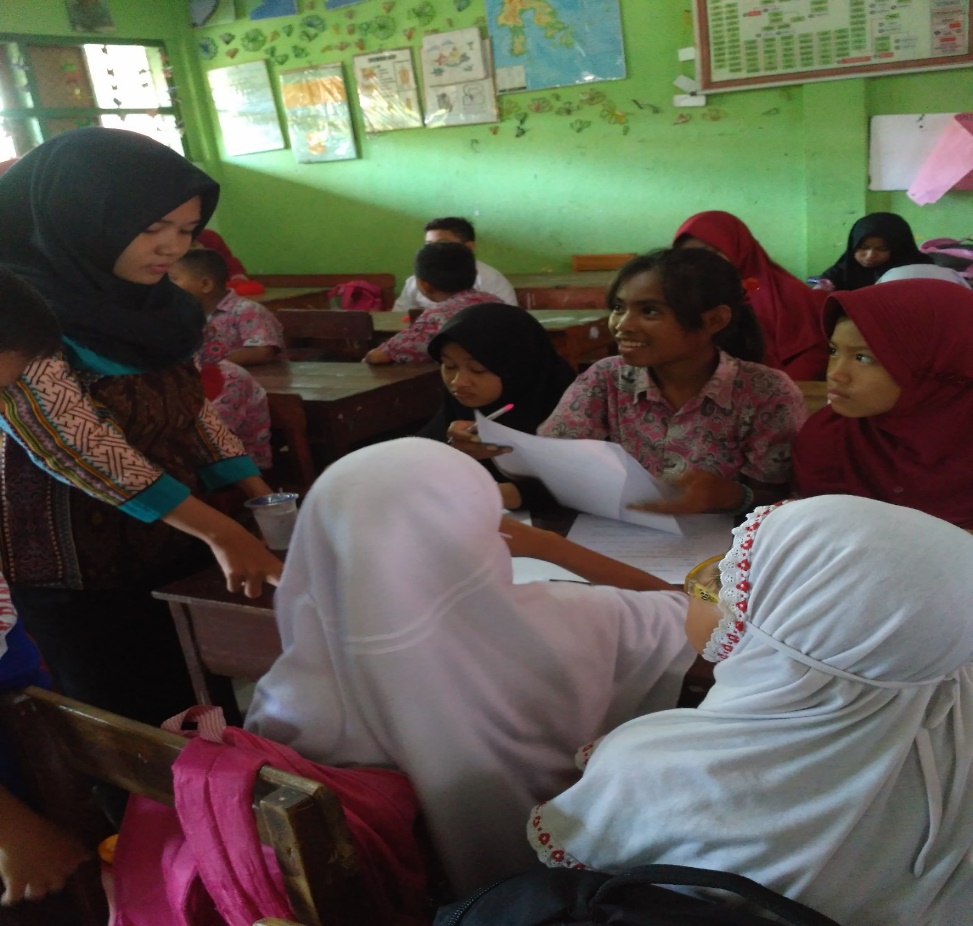 Membimbing Siswa mengerjakan LKS 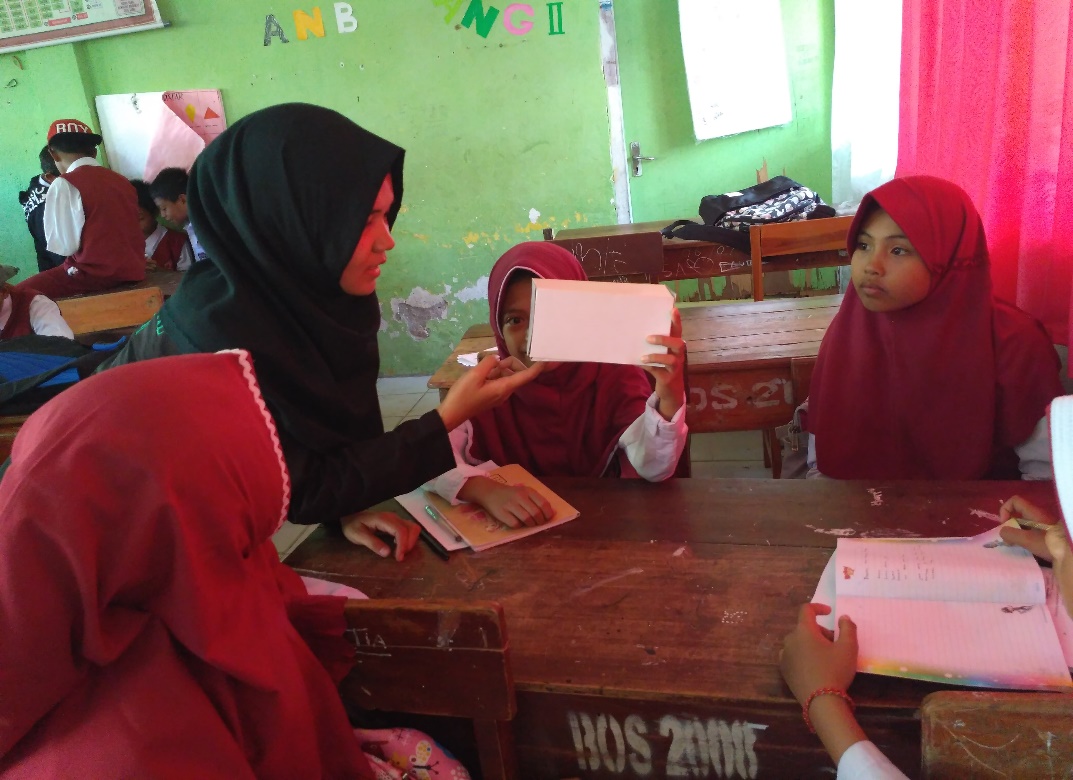 Membimbing siswa memecahkan masalah yang mengenai sifat-sifat bangun ruang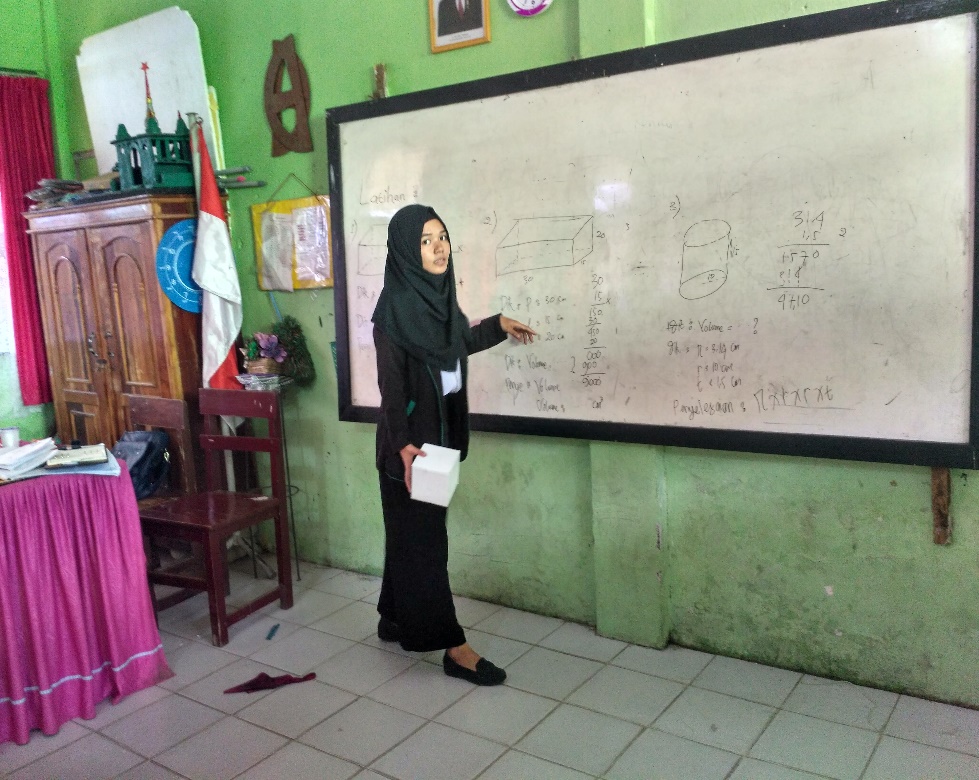 Assessment hasil diskusi tentang aspek pemecahan masalah bangun ruang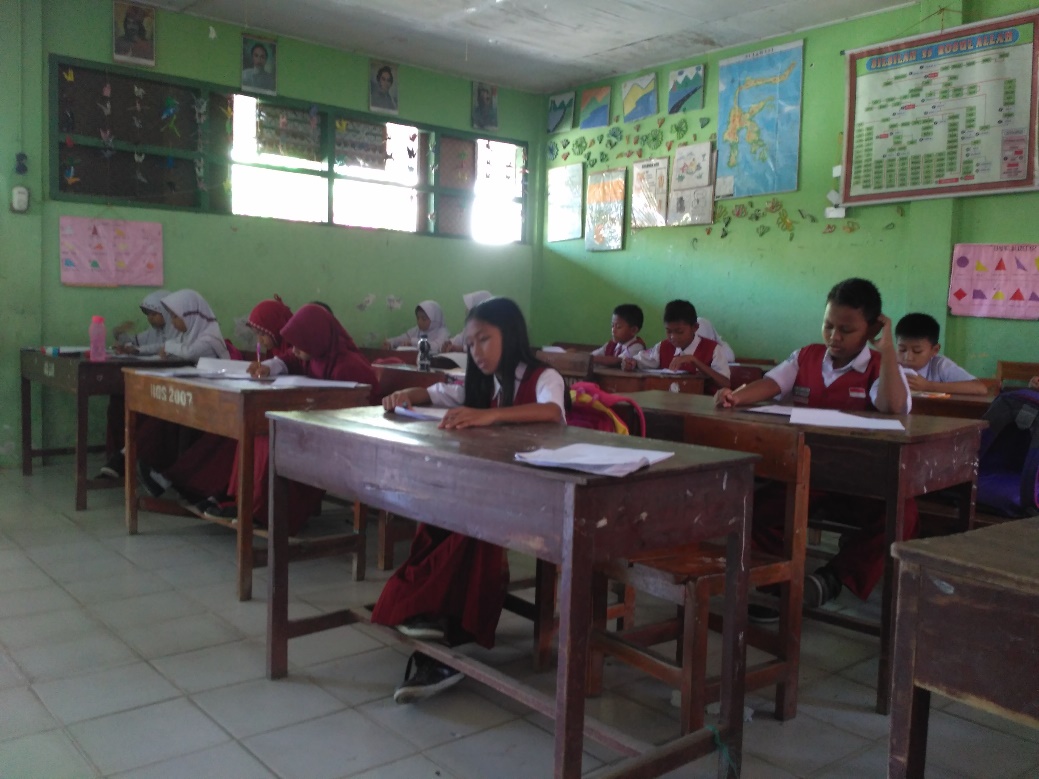 Pemberian Postest